ФОТООТЧЕТпо благоустройству придомовой территории многоквартирного жилого дома, расположенного по адресу: пгт. Промышленная, ул. Н. Островского, 111,113Промышленная, 2018 г.Общий вид дворовой территории до проведения благоустройства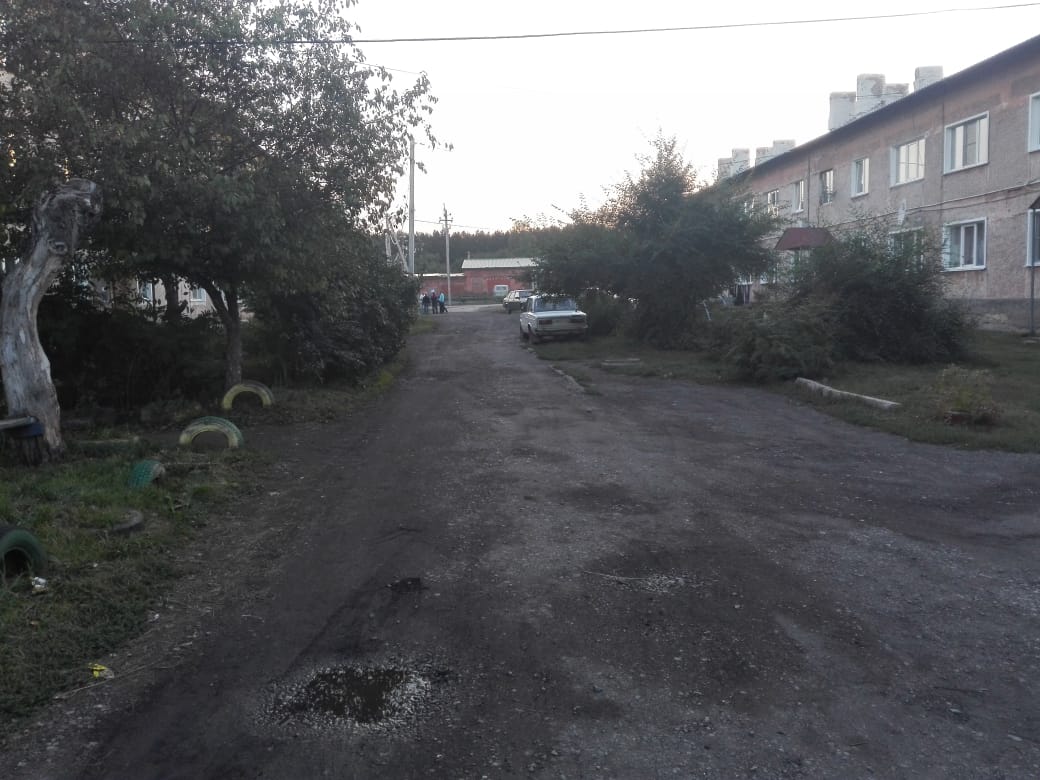 Общий вид дворовой территории после проведения благоустройства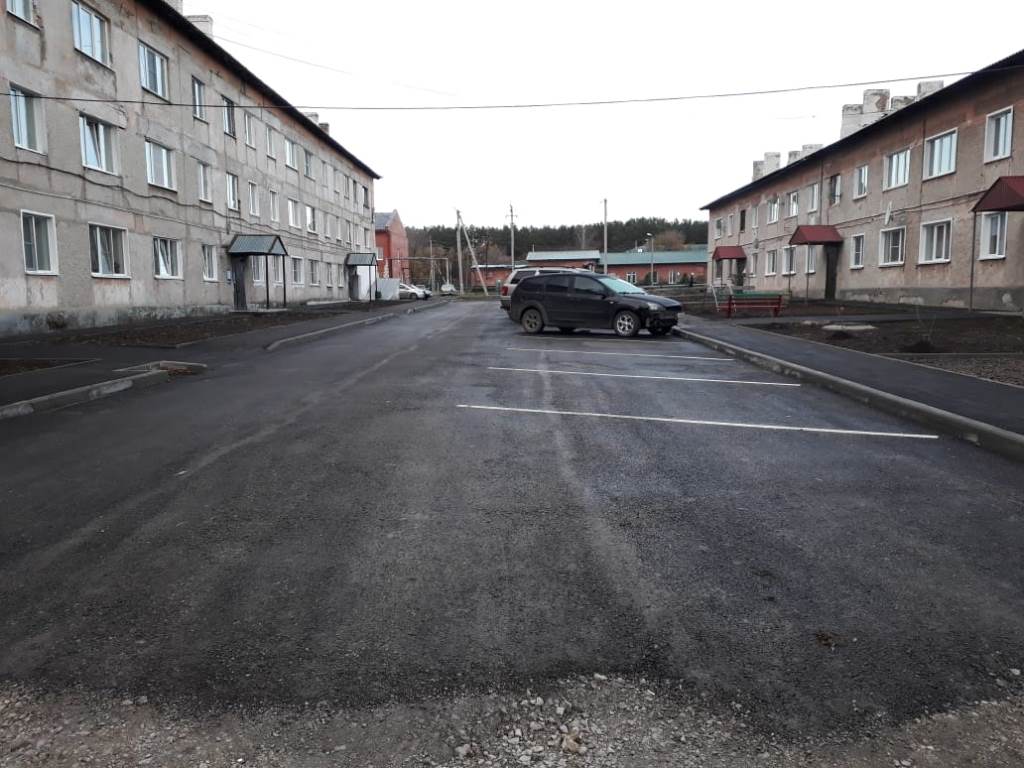 Общий вид дворовой территории до проведения благоустройства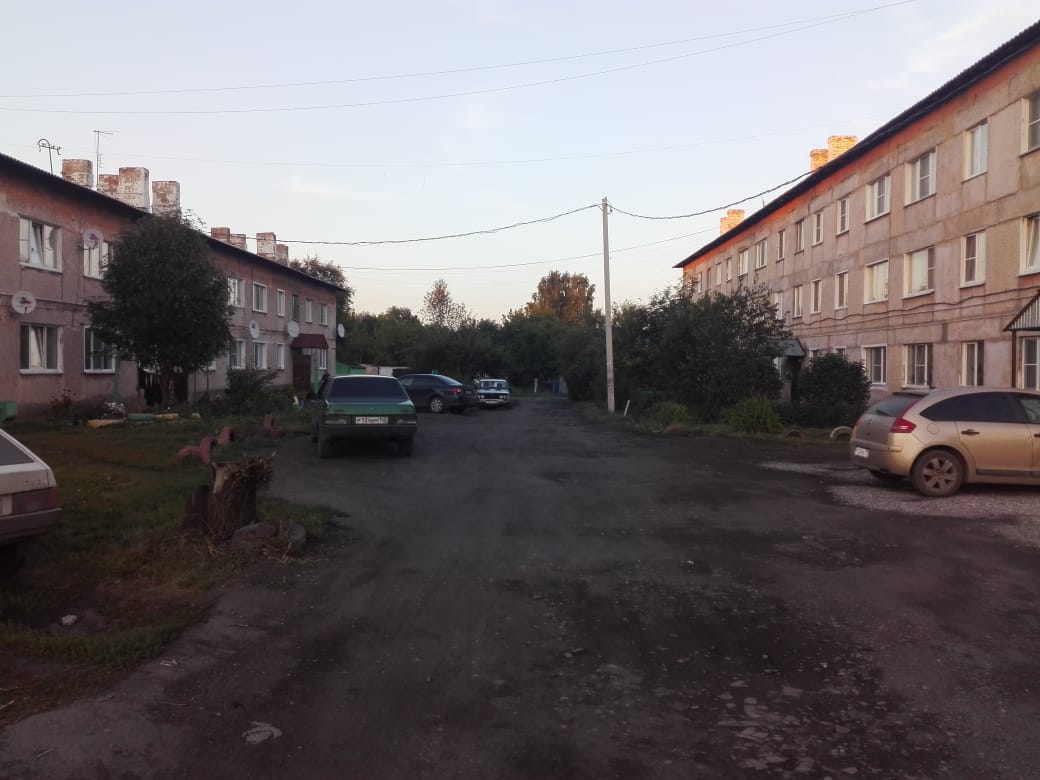 Общий вид дворовой территории после проведения благоустройства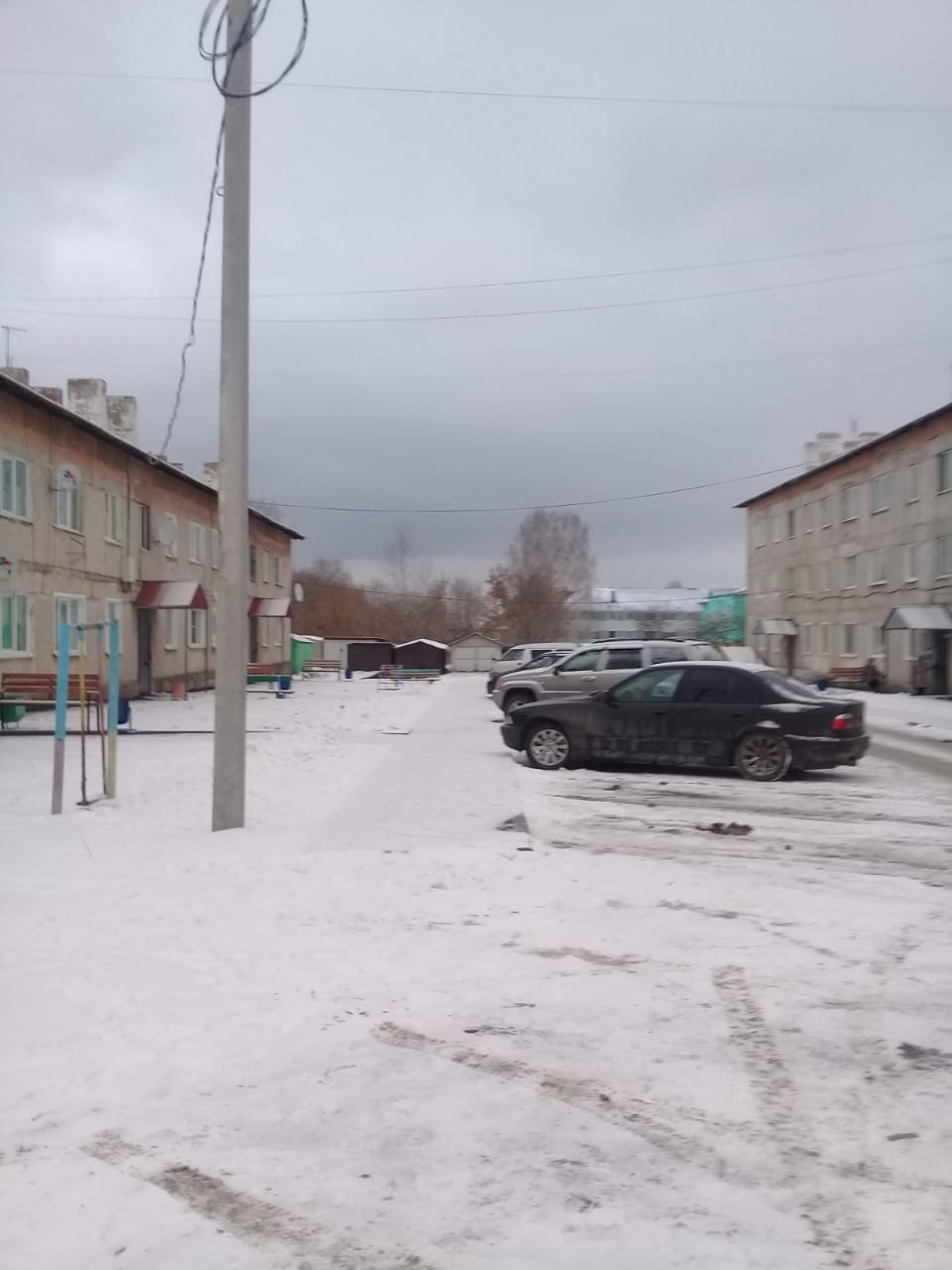 